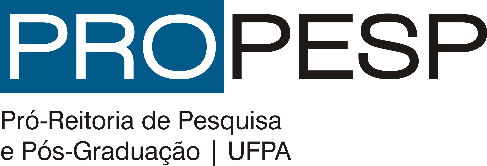 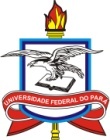 PRÓ-REITORIA DE PESQUISA E PÓS GRADUAÇÃOSERVIÇO PÚBLICO FEDERALUNIVERSIDADE FEDERAL DO PARÁCHAMADA PÚBLICA MCTI/FINEP/AÇÃO TRANSVERSAL MATERIAIS AVANÇADOS E MINERAIS ESTRATÉGICOS 2020SELEÇÃO INTERNA DA CHAMADA PÚBLICA-PROPESPDADOS DO/A COORDENADOR/A DO PROJETONome do/a coordenador/a:Telefones:Lotação:Matrícula SIAPE:Cursos de Pós-Graduação no qual atua:DADOS SOBRE A PROPOSTALinha Temática: ________________________________________________________________Equipe Executora:Copiar e colar linhas o quanto necessárioPROPOSTA:3.1- Tema;3.2- Objetivo geral (objeto da proposta);3.3- Metodologia;3.4- Justificativa;3.5- Palavras-chave;3.6- Mecanismos gerais e de execução (relacionar os mecanismos que serão utilizados para propiciar a transferência de resultados esperados pelo projeto para outras instituições de PD, empresas órgãos públicos e privados, especificando o nível de articulação alcançado);3.7- Resultados esperados:3.8 – Impactos previstos:3.8.1- Impacto Científico;3.8.2- Impacto Tecnológico;3.8.3- Impacto Ambiental;3.8.4- Impacto Econômico;3.8.5- Impacto Social.3.9- Resumo do orçamento;3.10- Histórico de parcerias institucionais e/ou com empresas, relacionadas à linha temática da proposta (as propostas deverão explicitar atividades de PD&I, programas e iniciativas exitosas das instituições partícipes, na Linha Temática escolhida. Poderão ser elencados: patentes requeridas/depositadas, acordos de parceria, contratos de transferência de tecnologia e de licenciamento; contratos de cessão; e, contratos de prestação de serviços, dentre outros, celebrados nos últimos 5 anos).1PARTICIPANTE:1TITULAÇÃO:1ÁREA DE ATUAÇÃO/ESPECIALIZAÇÃO:1INSTITUIÇÃO/PAÍS/ANO:1CLASSIFICAÇÃO CNPQ (1A; 1B; 1C; 1D; 2):1HORAS/SEMANA (Nº de horas dedicadas ao projeto):2PARTICIPANTE:2TITULAÇÃO:2ÁREA DE ATUAÇÃO/ESPECIALIZAÇÃO:2INSTITUIÇÃO/PAÍS/ANO:2CLASSIFICAÇÃO CNPQ (1A; 1B; 1C; 1D; 2):2HORAS/SEMANA (Nº de horas dedicadas ao projeto):3PARTICIPANTE:3TITULAÇÃO:3ÁREA DE ATUAÇÃO/ESPECIALIZAÇÃO:3INSTITUIÇÃO/PAÍS/ANO:3CLASSIFICAÇÃO CNPQ (1A; 1B; 1C; 1D; 2):3HORAS/SEMANA (Nº de horas dedicadas ao projeto):